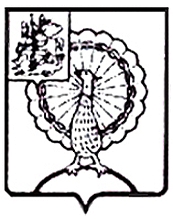 Совет депутатов городского округа СерпуховМосковской областиРЕШЕНИЕРуководствуясь Федеральным законом от 06.10.2003 № 131-ФЗ           «Об общих принципах организации местного самоуправления в Российской Федерации, Уставом муниципального образования «Городской округ Серпухов Московской области», Совет депутатов городского округа Серпухов Московской области решил:1. Утвердить прилагаемое Положение о единовременной выплате врачам-педиатрам участковым, врачам-терапевтам участковым и врачам- специалистам, трудоустроившимся в ГБУЗ МО «Серпуховская центральная районная больница» и ГБУЗ МО «Серпуховская городская больница             им. Н.А. Семашко» в период с 01.12.2018 г. до 31.12.2019 г.2. Установить, что единовременная выплата назначается и выплачивается врачам - педиатрам участковым, врачам - терапевтам участковым и врачам - специалистам, трудоустроившимся в ГБУЗ МО «Серпуховская центральная районная больница» и ГБУЗ МО «Серпуховская городская больница им. Н.А. Семашко» в период с 01.12.2018 г. до 31.12.2019 г. в городском округе Серпухов Московской области, согласно имеющихся в штатном расписании вакантных должностей.3. Направить настоящее решение Главе городского округа Серпухов           Д.В.-Жарикову для подписания и его официального опубликования (обнародования).4. Контроль за выполнением настоящего решения возложить на постоянную депутатскую Комиссию по социальным вопросам (И.Э. Жарова).Председатель Совета депутатов                                                     М.А. ШульгаГлава городского округа                                                                 Д.В. ЖариковПодписано Главой городского округа28.11.2018г.Положение о  единовременной выплате врачам - педиатрам участковым, врачам – терапевтам участковым и врачам - специалистам, трудоустроившимся в ГБУЗ МО «Серпуховская центральная районная больница» и ГБУЗ МО «Серпуховская городская больница                             им. Н.А. Семашко» в период с 01.12.2018 г. до 31.12.2019 г. в городском округе Серпухов Московской области1. Настоящее Положение принято на основании Федерального закона                             от 06.10.2003 № 131-ФЗ «Об общих принципах организации местного самоуправления в Российской Федерации», Устава муниципального образования «Городской округ Серпухов Московской области» и устанавливает дополнительные меры социальной поддержки врачам - педиатрам участковым, врачам-терапевтам участковым и врачам - специалистам, трудоустроившимся в ГБУЗ МО «Серпуховская центральная районная больница» и ГБУЗ МО «Серпуховская городская больница            им. Н.А. Семашко» в период, начиная с 01.12.2018 г. до 31.12.2019 г., в городском округе Серпухов Московской области.2. Единовременная выплата в городском округе Серпухов Московской области (далее - единовременная выплата) назначается и выплачивается врачам - педиатрам участковым, врачам - терапевтам участковым и врачам - специалистам, трудоустроившимся в ГБУЗ МО «Серпуховская центральная районная больница» и ГБУЗ МО «Серпуховская городская больница            им. Н.А. Семашко» в период, начиная с 01.12.2018 г. до 31.12.2019 г. при соблюдении следующего условия:- врач - педиатр участковый, врач - терапевт участковый или врач - специалист трудоустроены в ГБУЗ МО «Серпуховская центральная районная больница» и ГБУЗ МО «Серпуховская городская больница                             им. Н.А. Семашко» в период с 01.12.2018 г. до 31.12.2019 г., при этом, выдержали испытательный срок.3.  Размер, порядок назначения и выплаты единовременной выплаты устанавливаются постановлением Главы городского округа Серпухов Московской области.4. Расходы на реализацию дополнительных мер социальной поддержки, предусмотренных настоящим Положением, финансируются за счет средств бюджета городского округа Серпухов Московской области.№  343/43  от  28.11.2018 О единовременной выплате врачам - педиатрам участковым, врачам- терапевтам-участковым и врачам- специалистам, трудоустроившимся  в ГБУЗ МО «Серпуховская центральная районная больница» и ГБУЗ МО «Серпуховская городская больница им. Н.А. Семашко» в период с 01.12.2018 г. до    31.12.2019 г. в городском округе Серпухов Московской областиПриложение                                                                                    к решению Совета депутатов                                                      городского округа  Серпухов                                                              от 28.11.2018  №343/43 